Карта урока для организации занятий с использованиемэлектронного обучения и дистанционных образовательных технологийВопросы можно задать по адресу электронной почты  wikahirkina@mail.ru или в мессенджерах: WhatsApp (№ 8-928-289-77-95)с 9.00 до 9.30 (время фактического проведения урока), с  12.30 до  13.00 (часы  неаудиторной  занятости,  проведение  индивидуальнойконсультации)Выполненное практическое задание необходимо предоставить в любом доступном формате (скан, фотография, документ MS Word; указывается вариант, которым владеет учитель и учащиеся (группы учащихся)):письмом на адрес электронной почты для обратной связи;сообщением в WhatsApp № 8-928-289-77-95При отправке ответа в поле «Тема письма» и названии файла укажите свои данные: класс, учебный предмет, фамилию, имя и отчество.Карта урока для организации занятий с использованиемэлектронного обучения и дистанционных образовательных технологийВопросы можно задать по адресу электронной почты  wikahirkina@mail.ru или в мессенджерах: WhatsApp (№ 8-928-289-77-95)с 9.40 до 10.10 (время фактического проведения урока), с  12.30 до  13.00 (часы  неаудиторной  занятости,  проведение  индивидуальнойконсультации)Выполненное практическое задание необходимо предоставить в любом доступном формате (скан, фотография, документ MS Word; указывается вариант, которым владеет учитель и учащиеся (группы учащихся)):письмом на адрес электронной почты для обратной связи;сообщением в WhatsApp № 8-928-289-77-95При отправке ответа в поле «Тема письма» и названии файла укажите свои данные: класс, учебный предмет, фамилию, имя и отчество.Карта урока для организации занятий с использованиемэлектронного обучения и дистанционных образовательных технологийВопросы можно задать по адресу электронной почты  wikahirkina@mail.ru или в мессенджерах: WhatsApp (№ 8-928-289-77-95)с 10.20 до 10.50 (время фактического проведения урока), с  12.30 до  13.00 (часы  неаудиторной  занятости,  проведение  индивидуальнойконсультации)Выполненное практическое задание необходимо предоставить в любом доступном формате (скан, фотография, документ MS Word; указывается вариант, которым владеет учитель и учащиеся (группы учащихся)):письмом на адрес электронной почты для обратной связи;сообщением в WhatsApp № 8-928-289-77-95При отправке ответа в поле «Тема письма» и названии файла укажите свои данные: класс, учебный предмет, фамилию, имя и отчество.Карта урока для организации занятий с использованиемэлектронного обучения и дистанционных образовательных технологийВопросы можно задать по адресу электронной почты  wikahirkina@mail.ru или в мессенджерах: WhatsApp (№ 8-928-289-77-95)с 11.00 до 11.30 (время фактического проведения урока), с  12.30 до  13.00 (часы  неаудиторной  занятости,  проведение  индивидуальнойконсультации)Выполненное практическое задание необходимо предоставить в любом доступном формате (скан, фотография, документ MS Word; указывается вариант, которым владеет учитель и учащиеся (группы учащихся)):письмом на адрес электронной почты для обратной связи;сообщением в WhatsApp № 8-928-289-77-95При отправке ответа в поле «Тема письма» и названии файла укажите свои данные: класс, учебный предмет, фамилию, имя и отчество.УчительХиркина В.В.ПредметМатематика Класс4-бДата проведения урока20.05.2020Тема урокаАрифметические действия: умножение и делениеОсновные изучаемые вопросыПовторить знания об умножении и деленииТип урокаWhatsApp https://chat.whatsapp.com/D1vSHOuOSU7AnpkCmpsntVФорма обратной связиФотография классной работыЗаданияЗаданияРабота по учебнику1.Выполнить устно № 14 (с.93)2.Выполнить №11, №18Домашнее заданиеКритерии оценивания«5» - работа выполнена без ошибок,  «4» - 1-2 ошибки; «3» -  3-ошибкиУчительХиркина В.В.ПредметРодной язык (литературное чтение на русском языке)Класс4-бДата проведения урока20.05.2020Тема урокаСтихотворения о ДонеОсновные изучаемые вопросыТип урокаWhatsApp https://chat.whatsapp.com/D1vSHOuOSU7AnpkCmpsntVЗаданияЗадания1.Прочитать подборку стихотворений                                         ***Дон течет величавый,
Полон дум и былин!
Сколько подвигов славных
Видел он, исполин!Даже там, у истока,
Он Мамая разбил,
И фашистов жестоко
Наказал, разгромил!Воды тихие катят
Плавно, точно на юг,
Где станичные хаты,
Там казаки живут.Сколько пролито крови,
Много видел ты войн,
Но в российские зори
Навсегда ты влюблен.Кормишь, поишь державу,
Богатырский родник!
И тобою по праву
Я горжусь в этот миг!                                       (Филобок Елена)                 ***Откуда Дон берет начало,
Где скрыта вечная струя,
Что вниз по руслу величаво
Уходит в дальние края?
Под невысокою березкой
Начало Дон свое берет;
Из-под травы земли Московской,
Ивана-озера берет.                                      (Софронов А.)                  ***Блеща средь полей широких,
Вон он льётся!.. Здравствуй, Дон!
От сынов твоих далёких
Я привёз тебе поклон.
Как прославленного брата,
Реки знают тихий Дон;
От Аракса и Евфрата
Я привёз тебе поклон.
Отдохнув от злой погони,
Чуя родину свою,
Пьют уже донские кони
Арпачайскую струю.
Приготовь же, Дон заветный,
Для наездников лихих
Сок кипучий, искрометный
Виноградников твоих.                                                  (Александр Пушкин)               ***И пахнет Дон речною рыбой,
И мокрой тиной, и песком.
И белоснежный лайнер глыбой
Проходит и гудит баском.На палубе стоят туристы,
Танцуют, машут и кричат.
И след по Дону золотистый,
И волны пенные бурлят.Зелёный берег полон солнца,
Простора полны небеса.
И видно илистое донце,
Манит песчаная коса.Люблю я запахи и звуки,
Люблю рукой потрогать гладь.
И в самой горестной разлуке
Мне Дон родимый вспоминать.                                    (Щепетова Татьяна)2.Обсуждение прочитанного (WhatsApp)Домашнее заданиеПрочитать стихотворения других авторов о ДонеУчительХиркина В.В.ПредметФизическая культураКласс4-бДата проведения урока20.05.2020Тема урокаРазвитие скоростно-силовых способностейОсновные изучаемые вопросыТип урокаWhatsApp https://chat.whatsapp.com/D1vSHOuOSU7AnpkCmpsntVЗаданияЗадания1.Основные понятияБег – легкоатлетический вид спорта, при котором спортсмен должен добежать до финиша, показав наилучшее время.Метания мяча – упражнение, при котором мяч бросается вдаль или в цель на результат.Прыгун – спортсмен, занимающийся прыжковым видом спорта.Прыжок в длину – физическое упражнение, при котором осуществляется перемещение тела вперёд в горизонтальной плоскости.Снаряд – предмет, используемый для метания.Спринт – разновидность бегового вида спорта, в котором спортсмены бегают на скорость на короткие дистанции.Старт – начальная точка дистанции в соревнованиях.2.Теоретический материал для самостоятельного изучения           Меткость, быстрота, сила и выносливость – это те качества, которые необходимо развивать каждому из нас для того чтобы оставаться здоровым и ловким. Эти качества важны не только для спортсмена, но и для обычного человека. Меткость и быстроту развивают такие упражнения как бег, метание предметов и прыжки. Регулярное развитие скоростно-силовых качеств помогает быстро расти и быть ловкими и сильными. Для того, чтобы успешно научиться новым движением необходимо выполнять упражнения на развитие скоростно-силовых способностей.       Развивать скоростно-силовые способности очень важно как спортсменам, так и обычным людям.      Человек должен обладать такими качествами, как быстрота, выносливость, сила, меткость, гибкость. Чтобы укрепить свой организм, стать сильнее и здоровее, нужно регулярно тренироваться.3.Выполнить комплекс упражнений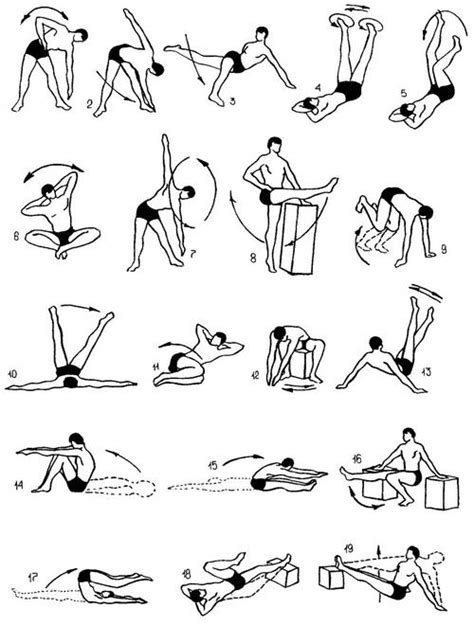 УчительХиркина В.В.ПредметАзбука безопасностиКласс4-бДата проведения урока20.05.2020Тема урокаПравила поведения при встрече с бездомными животнымиОсновные изучаемые вопросыБезопасность Тип урокаWhatsApp https://chat.whatsapp.com/D1vSHOuOSU7AnpkCmpsntVЗаданияЗадания1.Прочитать вступительное слово    Трогать бездомную кошку или собаку нельзя! Они могут оказаться агрессивными, бешенными. Уличные кошки и собаки могут быть больны чем-то заразным. Их можно и нужно кормить, но гладить и играть с ними опасно. Тем более нельзя дразнить и мучить животных. Даже домашняя кошка или собака может поцарапать и укусить своего хозяина, если он будет с ней плохо обращаться.2. Повторить правила безопасности при общении с собаками.  Правило № 1. Даже если ты боишься собак, никогда этого не показывай. Собака может это почувствовать и напасть на тебя.Правило № 2. Ни в коем случае не убегай от собаки. Она может принять тебя за дичь и поохотиться.Правило №3. Помни, что взмахивание хвостом не всегда говорит о дружелюбном настроении собаки.Правило № 4. Не дразни собаку и не пытайся отобрать предмет, с которым играет собака.Правило № 5. Не трогай чужих собак во время еды или сна.Правило № 6. Если тебе хочется погладить чужую собаку, спроси разрешения у хозяина собаки. Гладь её осторожно, не делая резких движений.Правило № 7. Не подходи к собаке, сидящей на привязи.Правило № 8. Не приближайтесь к большим собакам охранных пород. Их часто учат бросаться на людей, подошедших близко.Правило № 9. Надо помнить, что животные наиболее агрессивны, когда около них находятся их маленькие детеныши.3.Правила безопасного поведения с кошками     - Давайте поговорим о том, чем могут быть опасны кошки.     Не забывайте, что кошки дальние родственники тигров. Если человек не понравился коту, тот может прокусить ему руку или расцарапать её, может кинуться и в лицо. От кошек, так же, как и от собак, людям передаются такие болезни, как лишай, чесотка, бешенство. Бешенство - это очень опасная болезнь, которая может возникнуть после укуса животных. От неё можно даже умереть.Правило № 10. Нельзя мучить животное, тянуть за хвост, кошка может отомстить.Правило № 11. После того как ты погладил кошку, обязательно вымой руки с мылом.Правило № 12. Если тебя укусила собака или кошка, сразу же скажи об этом родителям, чтобы они отвели тебя к врачу.